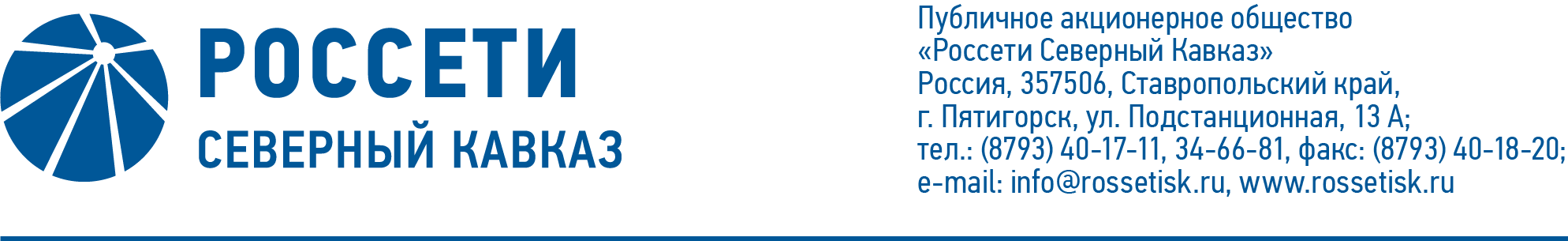 ПРОТОКОЛ № 512заседания Совета директоров ПАО «Россети Северный Кавказ»Место подведения итогов голосования: Ставропольский край, 
г. Пятигорск, ул. Подстанционная, д. 13а.Дата проведения: 22 сентября 2022 года.Форма проведения: опросным путем (заочное голосование).Дата подведения итогов голосования: 22 сентября 2022 года, 23:00.Дата составления протокола: 26 сентября 2022 года.Всего членов Совета директоров ПАО «Россети Северный Кавказ» - 11 человек.В заочном голосовании приняли участие (получены опросные листы) члены Совета директоров:Гончаров Юрий ВладимировичКраинский Даниил ВладимировичЛевченко Роман АлексеевичМайоров Андрей ВладимировичМольский Алексей ВалерьевичПарамонова Наталья ВладимировнаПолинов Алексей АлександровичПрохоров Егор ВячеславовичСасин Николай ИвановичУльянов Антон СергеевичКворум имеется.Повестка дня:1. Об утверждении Плана работы Совета директоров Общества                               на 2022-2023 корпоративный год.2. О составе Комитета по кадрам и вознаграждениям Совета директоров ПАО «Россети Северный Кавказ».Итоги голосования и решения, принятые по вопросам повестки дня:Вопрос № 1. Об утверждении Плана работы Совета директоров Общества                               на 2022-2023 корпоративный год.РЕШЕНИЕ:Утвердить План работы Совета директоров ПАО «Россети Северный Кавказ» на 2022-2023 корпоративный год согласно приложению № 1 к настоящему решению Совета директоров Общества.Голосовали «ЗА»: Гончаров Ю.В., Краинский Д.В., Левченко Р.А.,                        Майоров А.В.,  Мольский А.В., Парамонова Н.В., Полинов А.А., Прохоров Е.В., Сасин Н.И., Ульянов А.С. «ПРОТИВ»: нет. «ВОЗДЕРЖАЛСЯ»: нет.Решение принято.Вопрос № 2. О составе Комитета по кадрам и вознаграждениям Совета директоров ПАО «Россети Северный Кавказ».РЕШЕНИЕ:1.	Определить количественный состав Комитета по кадрам и вознаграждениям Совета директоров Общества – 3 (три) человека.2.	Избрать следующий персональный состав Комитета по кадрам и вознаграждениям Совета директоров Общества:3.	Избрать Кузнецову Юлию Викторовну Председателем Комитета по кадрам и вознаграждениям Совета директоров Общества.Голосовали «ЗА»: Гончаров Ю.В., Краинский Д.В., Левченко Р.А.,                        Майоров А.В.,  Мольский А.В., Парамонова Н.В., Полинов А.А., Прохоров Е.В., Сасин Н.И., Ульянов А.С. Председатель Совета директоров		        А.В. МольскийКорпоративный секретарь 	        М.Х. Кумукова№Ф.И.О. кандидатаДолжность1.Кузнецова Юлия Викторовна Временно исполняющий обязанности заместителя Генерального директора по управлению персоналом ПАО «Россети»2.Мащенко Сергей НиколаевичПервый заместитель начальника Департамента обеспечения безопасности ПАО «Россети»3.Косинская Ирина ВикторовнаЗаместитель начальника Департамента управления персоналом ПАО «Россети»Приложение: 1. План работы Совета директоров ПАО «Россети Северный Кавказ» на 2022-2023 корпоративный год.